** 선교교회에 처음 나오신 형제 자매들을 주의 사랑으로 환영합니다 **ㆍ오늘은 어버이주일 및 교회창립40주년 기념주일입니다.우리를 지금까지 이끌어주신 하나님께 감사드립니다. 오늘 예배를 위해 협력해 주신 교우들께, 그간 선교교회를 섬겨오신 모든 교우들께 감사드립니다. ㆍ어버이은혜, 스승의 은혜 감사합니다.ㆍ그리스도승천일: 5월 18일(목)ㆍ5월 나라주일: 다음 주일ㆍ성령강림주일: 5월 28일 주일ㆍ말씀일기 교실 휴강: 오늘 휴강합니다.ㆍ라합1 나라모임: 5월 16일(화) 10시 최수정 님 가정ㆍ겨자씨 모임: 5월 20일(토) 15시 쾰른한빛교회당(Ev. Philippuskirche Köln)ㆍ연합어린이여름성경학교: 6월 22-24일, Jugendherberge Neuss-Uedesheim ㆍ결혼: 오경민 교우(신랑 김지훈 군, 6월 10일 서울 강남 헤리츠웨딩홀)ㆍ생일: 정이나, 배진우, 이승열, 이다솔, 김라온** 함께 기도합시다 ** 1)정성 다해 예배드리게 하소서. 2)힘써 모여 교제하고 기도하게 하소서.3)일상 속에서 복음의 증인으로 살게 하소서. 4)우크라이나 땅에서 전쟁이 속히 끝나게 하소서.5)지진으로 고통당하는 이웃들의 아픔을 씻어주소서.◆말씀일기 일정◆114 운동-하루(1) 한번(1) 말씀일기 & 성경 (4)장 통독성경 300독 대행진: 208독◈ 예배위원 안내 ◈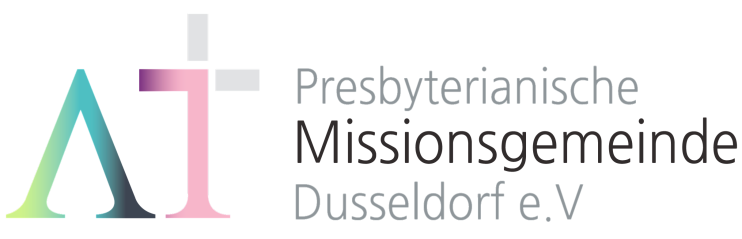      “새 노래로 여호와께 찬송하라”(시편 98:1) 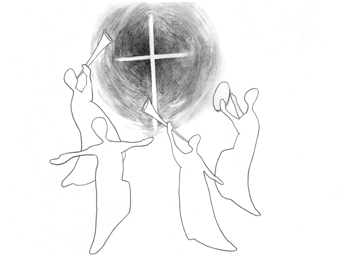 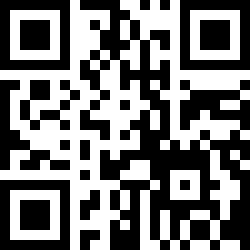 1983년 5월8일 창립     뒤셀도르프선교교회                  교회 홈페이지 duemission.de                  교회당 주소 Alte-Landstr. 179, 40489 Düsseldorf여는 찬양 / 은혜 / 서영지 집사여는 기도 / 박승은 목사찬양 / 다함께 찬양해 / 찬양대1. 기억 - 지금까지 베푸신 은혜를 기억하며 감사함영상 1 / 선교교회가 걸어온 길 / 멀티미디어부 함께 찬양 / 찬양팀-인도 배진우 집사, 싱어 서연주, 전정혜 교우 영상 2 / 청소년들이 기억하는 우리교회 / 청소년부2. 기대 - 앞으로 행하실 일을 기대함말씀 1 / 눅5:1-11 기억하고 기대하라 / 손교훈 목사찬양 / 꿈꾸는 아이로 / 유초등부        축복 / 유초등부 어린이와 부모들3. 기도 - 희망을 안고 지금 여기서 기도함시낭송 / ‘우리교회’ (김평님 집사) / 김드보라 찬양 / 이런 교회되게 하소서 / 찬양대 기도 / 권순아 집사(교회와 나이가 같은 성도) 4. 기적 - 다양한 방식으로 펼쳐지는 기적을 맛봄말씀 2 / 눅5:1-11 기적은 계속된다 / 손교훈 목사 함께 찬양 / 결단찬양 / 찬양팀봉헌 / 시편 23편 / 백종두 교우 봉헌기도 / 이동훈 목사5. 기쁨 - 더불어 기뻐하며 새노래로 찬양함 은퇴식 / 은퇴자: 조경숙, 오수향, 구봉환, 한영자, 한연재         축가 / 감사 / 조혜정 집사축사 / 이광열 목사(라인란트주교회 외국인교회 담당)광고 / 손교훈 목사찬양 / 주 안에 있는 나에게 / 찬양대와 온 교우들이 함께 축도 / 손교훈 목사**교회 구좌**Ev. Presbyterianische Kirchengemeinde e.V. Bank: Stadtsparkasse Düsseldorf IBAN: DE61 3005 0110 1008 4019 01일/민28:1-15월/민28:16-29:11화/민29:12-40수/민30:1-16 목/민31:1-24금/민31:25-54토/민32:1-19일/민32:20-425월 14일5월 21일5월 28일6월 4일예배기도권순아 김종권구봉환석호선안내위원                                   예배부                                   예배부                                   예배부                                   예배부헌금위원배진우, 박희영배진우, 박희영배진우, 박희영배진우, 박희영애찬위원밥상 여덟밥상 하나밥상 둘밥상 셋